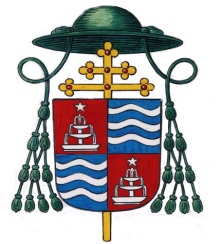 DIOCESI di AREZZO -CORTONA- SANSEPOLCROUfficio per l’Ecumenismo e il Dialogo InterreligiosoSettimana di preghiera per l’unità dei cristiani 2019Calendario delle iniziativeGIOVEDì 10 Gennaio - TSDMemoria Liturgica del Beato Gregorio X (il papa della prima riunificazione con la Santa Ortodossia)PRESENTAZIONE DEL PROGRAMMA DIOCESANO DELLA SETTIMANA DI PREGHIERA PER L’UNITÀ DEI CRISTIANI VENERDì 18 gennaioINIZIO DELLA SETTIMANA DI PREGHIERA PER L’UNITà DEI CRISTIANInelle Comunità parrocchiali della DiocesiSABATO 19 gennaio Biblioteca nuova del seminario vescovileORE 11:00 PRESentazione del fondo “ecumenismo e dialogo interreligioso” del issrt “s. caterina da siena” polo di arezzoParrocchia Ortodossa di S.Giovanni Battista in S. Bartolomeo ORE 21:15 preghiera ecumenica di taizedomenica 20 gennaio Parrocchia di S. Pietro Apostolo in Pieve a Presciano ore 9:00 S. MESSA per l’unità dei cristiani  RINNOVAMENTO DEL VOTO DELLA LAMPADA DELL’UNITÀ con i fratelli della CHIESA ORTODOSSA RUMENA, EVANGELICA, LUTERANA SVEDESE Chiesa di S. Michele - Arezzoore 21:00 preghiera ecumenica assieme ai fratelli ortodossi rumenie alla comunità cristiana Bet-El DI AREZZOmARTEDì 22 gennaio Cappella delle carmelitane scalze di Arezzo (via F. Redi 17) Ore 17:00 INCONTRO con il pastore Adrian Vasile DELLA COMUNITÀ CRISTIANA BET-EL DI AREZZOmercoledì 23 gennaio Aula Magna dell’Istituto Comprensivo di Bucine  Ore 10:00 INCONTRO CON LA COMUNITà AVVENTISTA DI MONTEVARCHIVENERDì 25 gennaiochiusura della settimana di preghiera per l’unità dei cristianinelle Comunità parrocchiali della DiocesiOgni parrocchia inoltre potrà organizzare uno o più momenti di preghiera e/o riflessione anche con l’ausilio del materiale che ha ricevuto dal responsabile per l’ecumenismo del proprio vicariato